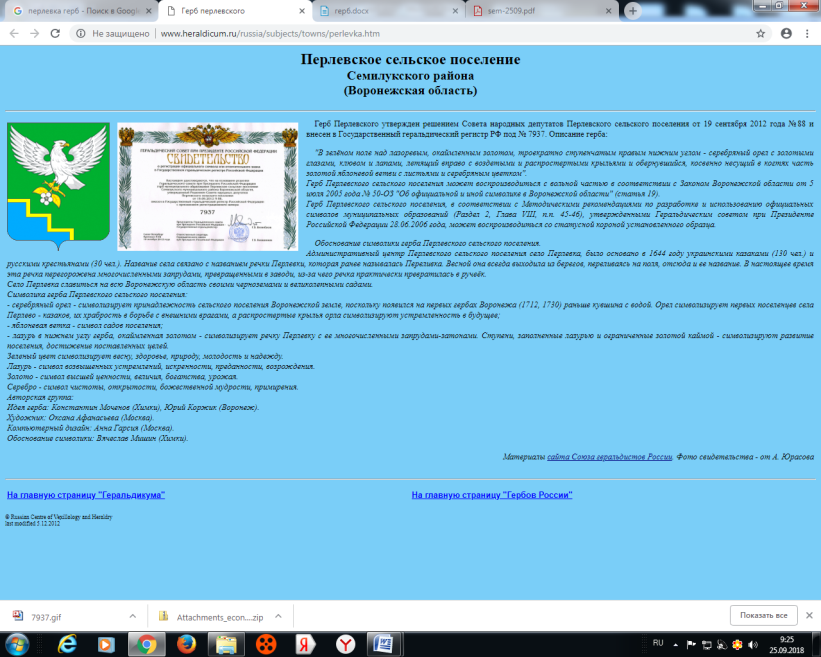 АДМИНИСТРАЦИЯПЕРЛЁВСКОГО СЕЛЬСКОГО ПОСЕЛЕНИЯСЕМИЛУКСКОГО МУНИЦИПАЛЬНОГО РАЙОНАВОРОНЕЖСКОЙ ОБЛАСТИ396921 Воронежская область, Семилукский район, с. Перлёвка, улица Центральная, 54 тел., факс (47372) 76-1-68ПОСТАНОВЛЕНИЕОт 22.01.2024 г. № 5с. ПерлёвкаО внесении изменений в постановление администрации Перлёвского сельского поселения от 25.12.2019 № 71 «Об утверждении муниципальной программы Перлёвского сельского поселения Семилукского муниципального района «Развитие транспортной системы»В соответствии со ст. 179 Бюджетного кодекса Российской Федерации,  постановлением администрации Перлёвского сельского поселения от 27.02.2017 г. № 6 «Об утверждении Порядка разработки, реализации и корректировки муниципальных программ Перлёвского сельского поселения» администрация Перлёвского сельского поселения постановляет:1. Внести изменения в постановление администрации Перлёвского сельского поселения от 25.12.2019 №71 «Об утверждении муниципальной программы Перлёвского сельского поселения Семилукского муниципального района «Развитие транспортной системы».1.1. Приложение к постановлению изложить в новой редакции (прилагается).2. Настоящее постановление вступает в силу после его обнародования.3. Контроль за исполнением настоящего постановления оставляю за собой.Приложение к постановлению администрации Перлёвского сельского поселения от 25.12.2019 г. №71(в редакции от 22.01.2024 №5)МУНИЦИПАЛЬНАЯ ПРОГРАММА ПЕРЛЁВСКОГО СЕЛЬСКОГО ПОСЕЛЕНИЯСЕМИЛУКСКОГО МУНИЦИПАЛЬНОГО РАЙОНА«РАЗВИТИЕ ТРАНСПОРТНОЙ СИСТЕМЫ» ПАСПОРТмуниципальной программыПерлёвского сельского поселения Семилукского муниципального района«Развитие транспортной системы» Раздел 1. Характеристика сферы реализации программы, описание основных проблем в указанной сфере и прогноз её реализации1.1.Современное состояние транспортной системы.Транспортный комплекс Перлёвского поселения Семилукского района включает в себя автомобильные дороги общего пользования местного значенияАвтомобильные дорогиОбщая сеть дорог более , в т. ч. с твердым покрытии .Из общего количества: 52,68 км внутри поселковых дорог, из них с твердым покрытием 5,3 км, остальные 47,38 км – грунтовые.1.2. Основные проблемы транспортной системы.Развитие транспортной системы является необходимым условием реализации инновационной модели экономического роста и улучшения качества жизни населения Перлёвского сельского поселения Семилукского района.Для дальнейшего развития транспортной инфраструктуры и создания условий для нормального социально-экономического развития села необходимо:1. Ремонт и содержание автомобильных дорог общего пользования местного значения.Важное воздействие автомобильные дороги оказывают на расширение сектора услуг, в первую очередь имеющих социальную направленность:развитие услуг торговли, мобильных служб бытового обслуживания населения;развитие потребительской кооперации и бытовых услуг, имеющих важное значение для сельского населения;развитие системы медицинских и культурно-досуговых услуг населению, бизнес-услуг, обладающих маневренностью, мобильностью доставки, перемещаемостью.Отмеченное делает актуальным: ремонт и содержание автомобильных дорог общего пользования местного значения.1.3.Значение транспортной системы в социально-экономическом развитии Перлёвского сельского поселения Семилукского района.Долгосрочное социально-экономическое развитие Перлёвского сельского поселения требует:Развитие и совершенствование транспортной системы, отстающей сегодня от требований роста экономики и социальной сферы, способствуют эффективному решению отмеченных задач. 1.4.Целесообразность решения проблем программно-целевым методом.Решение проблем транспортной системы программно-целевым методом позволяет снять внутренние угрозы, которые могут возникнуть в транспортном комплексе и окажут существенное воздействие на снижение экономической и социальной безопасности Перлёвского сельского поселения. К внешним угрозам – относится фактор недофинансирования развития и совершенствования транспортного комплекса, так как это ведет к снижению темпов в повышении связанности социальной сферы и секторов экономики. Результатом недофинансирования будет снижение качества жизни населения и инвестиционной привлекательности Перлёвского сельского поселения.Содержание автомобильных дорог предусматривает обеспечение безопасности дорожного движения:- качественная работа по содержанию и ремонту улично-дорожной сети,- разметка проезжей части,- установка и замена дорожных знаков,- освещение улично-дорожной сети.Перечисленные проблемы требуют системного программного решения, на которое направлена настоящая Программа. Разработка и реализация Программы позволит повысить БДД и обеспечить своевременное содержание автомобильных дорог территории. Раздел 2. Приоритеты муниципальной политики в сфере реализации Программы, цели, задачи и показатели (индикаторы) достижения целей и решения задач, описание основных ожидаемых конечных результатов Программы, сроков и контрольных этапов реализации ПрограммыОсновным приоритетом муниципальной политики при реализации Программы является создание условий для обеспечения БДД на территории поселения. Задачи Программы:- Повышение доступности транспортных услуг для населения. Ожидаемыми результатами реализации Программы являются: - Обеспечение качественного содержания переданных в собственность муниципальных образований автодорог. - Осуществление капитального ремонта автомобильных дорог общего пользования местного значения.- Сокращение к 2026 году доли протяженности автомобильных дорог общего пользования местного значения, не отвечающих нормативным требованиям, в общей протяженности автомобильных дорог общего пользования местного значения. - Обеспечение населённых пунктов поселения, круглогодичным доступом к автомобильной дороге с твердым покрытием.Раздел 3. Характеристика основных мероприятий ПрограммыДля достижения намеченной цели в рамках Программы предусматривается реализация следующих основных мероприятий в рамках одной подпрограммы «Развитие дорожного хозяйства»:Основное мероприятие 1.Развитие автомобильных дорог местного значения в границах населенных пунктов Перлёвского сельского поселения:содержание автомобильных дорог осуществляется в соответствии с требованиями технических регламентов в целях обеспечения сохранности автомобильных дорог, а также организации дорожного движения, в том числе посредством поддержания бесперебойного движения транспортных средств по автомобильным дорогам и безопасных условий такого движения,ремонт автомобильных дорог осуществляется в соответствии с требованиями технических регламентов в целях поддержания бесперебойного движения транспортных средств по автомобильным дорогам и безопасных условий такого движения, а также обеспечения сохранности автомобильных дорог,прокладка, переустройство, перенос инженерных коммуникаций, их эксплуатация в границах полос отвода и придорожных полос автомобильных дорог в границах поселения.Основное мероприятие 2.Обеспечение безопасности дорожного движения:приведение в соответствие горизонтальной дорожной разметки (первичное нанесение и восстановление изношенной дорожной разметки),установка (демонтаж) дорожных знаков,очистка, мойка стоек, дорожных знаков,ремонт поврежденных металлических ограждений вдоль автодорог и установка новых в целях снижения ДТП и травматизма на пути следования граждан к социально-значимым объектам,устройство лотков для стока ливневой воды и искусственной неровности на дороге,организация наружной социальной рекламы по профилактике детского травматизма,освещение проблем дорожной безопасности в СМИ,поддержка детских и молодежных организаций и объединений, осуществляющих воспитательную деятельность по профилактике детского дорожно-транспортного травматизма.Достижение заявленных целей потребует решения следующих задач:совершенствование дорожных условий и организации дорожного движения,формирование безопасного поведения участников дорожного движения,сокращение количества лиц, погибших в результате ДТП,снижение количества ДТП с пострадавшими,сокращение детского дорожно-транспортного травматизма. Основное мероприятие 3.Создание условий для предоставления транспортных услуг населению и организации транспортного обслуживания населения:реконструкция и ремонт улично-дорожной сети,разработка ПСД и устройство остановочных павильонов на автобусных маршрутах, улучшение освещенности улиц поселений.Раздел 4. Ресурсное обеспечение ПрограммыФинансирование программных мероприятий планируется осуществлять за счет средств областного и местного бюджетов.В ходе реализации Программы возможна корректировка объемов финансирования, а также предлагаемых мероприятий по результатам принятия местного бюджета.Объёмы и источники финансирования с разбивкой по годам приведены в приложениях 1 и 2 к муниципальной программе.Раздел 5. Анализ рисков реализации Программы и описание мер управления рисками При реализации Программы возможны риски.Нормативные правовые риски - связаны с изменением федерального и областного законодательства, длительностью формирования нормативно-правовой базы. Это может привести к существенному увеличению планируемых сроков или изменению условий реализации мероприятий Программы. Финансовые риски: отсутствие или недостаточное финансирование может привести к тому, что показатели не будут достигнуты в полном объеме.Организационные риски: уровень решения поставленных задач и достижение целевых показателей зависят не только от органов местного самоуправления, но и от федеральных органов и органов исполнительной власти Воронежской области.Преодоление вышеуказанных рисков может быть осуществлено путем взаимодействия и взаимного сотрудничества органов исполнительной власти всех уровней.Для минимизации воздействия данной группы рисков в рамках реализации Программы планируется:- на этапе разработки проектов документов привлекать к их обсуждению основные заинтересованные стороны, которые впоследствии должны принять участие в их согласовании;- проводить мониторинг изменений в федеральном и областном законодательстве.Раздел 6. Оценка эффективности реализации ПрограммыСоциально-экономическая эффективность реализации Программы заключается в достижении поставленных целей и задач, путем выполнения запланированного объема программных мероприятий и достижения конечных результатов.Оценка социально-экономической эффективности реализации Программы будет проводиться ежегодно, путем сравнения достигнутых значений основных целевых показателей с аналогичными показателями за прошлый периодПАСПОРТПодпрограммы 1«Развитие дорожного хозяйства»	1. Характеристика сферы реализации подпрограммыДорожное хозяйство представляет собой сложный инженерный, имущественный, организационно-технический комплекс, включающий в себя автомобильные дороги и улично-дорожную сеть населенных пунктов общего пользования со всеми сооружениями, необходимыми для ее нормальной эксплуатации.Автомобильные дороги общего пользования местного значения являются одним из элементов транспортной инфраструктуры. Состояние дорог имеет большое значение для экономики Перлёвского сельского поселения и БДД.Автомобильные дороги подвержены влиянию природно-окружающей среды, хозяйственной деятельности человека и постоянному воздействию на них транспортных средств. В результате указанных воздействий меняется технико-эксплуатационное состояние дорог.Содержание автомобильных дорог предусматривает обеспечение безопасности дорожного движения:- качественная работа по содержанию и ремонту улично-дорожной сети,- разметка проезжей части,- установка и замена дорожных знаков,- содержание светофорных объектов,- освещение улично-дорожной сети.Для достижения цели по повышению комплексной безопасности в сфере дорожного хозяйства необходимо решить задачу, связанную с содержанием автомобильных дорог в соответствии с требованиями технических регламентов. Дороги местного значения поселения в направлениях движения пешеходов необходимо оборудовать средствами снижения скоростей.Повышение уровня безопасности на автомобильных дорогах местного значения предполагается достигать за счет обустройства пешеходных переходов, установление искусственных неровностей, дорожных знаков, нанесение дорожной разметки и других мероприятий. 2. Приоритеты муниципальной политики в сфере реализации подпрограммы, цели, задачи и показатели (индикаторы) достижения целей и решения задач, описание основных ожидаемых результатов подпрограммы, сроков и этапов реализации подпрограммыКомфорт и безопасность пользователей автодорог- приоритеты дорожного хозяйства.Основной целью подпрограммы является повышение комплексной безопасности в сфере дорожного хозяйства.Основной задачей для реализации поставленной цели является Содержание автомобильных дорог в соответствии с требованиями технических регламентов.Сведения о показателях (индикаторах) подпрограммы и их значения представлены в приложении 1 к муниципальной программе.Программа реализуется в один этап с 2020 по 2026 год.Оценка достижения цели подпрограммы производится посредством показателя – «Доля протяженности автомобильных дорог общего пользования местного значения, соответствующих нормативным требованиям, в общей протяженности автомобильных дорог общего пользования местного значения».3. Характеристика основных мероприятий подпрограммыРеализация подпрограммы будет осуществляться в рамках мероприятий:Основное мероприятие 1. Развитие автомобильных дорог местного значения в границах населенных пунктов Перлёвского сельского поселения.Основное мероприятие 2. Обеспечение безопасности дорожного движения.Основное мероприятие 3. Создание условий для предоставления транспортных услуг населению и организации транспортного обслуживания населения.4. Ресурсное обеспечение реализации подпрограммы. Объёмы и источники финансирования с разбивкой по годам приведены в приложениях 1,2 к муниципальной программе.5. Анализ рисков реализации подпрограммы и описание мер управления рисками реализации подпрограммы.При реализации подпрограммы возможны риски.Нормативные правовые риски - связаны с изменением федерального и областного законодательства, длительностью формирования нормативно-правовой базы. Это может привести к существенному увеличению планируемых сроков или изменению условий реализации мероприятий подпрограммы. Финансовые риски: отсутствие или недостаточное финансирование может Финансовые риски: отсутствие или недостаточное финансирование может привести к тому, что показатели не будут достигнуты в полном объеме.  Организационные риски: уровень решения поставленных задач и достижение целевых показателей зависят не только от органов местного самоуправления, но и от федеральных органов и органов исполнительной власти Воронежской области.Преодоление вышеуказанных рисков может быть осуществлено путем взаимодействия и взаимного сотрудничества органов исполнительной власти всех уровней.Для минимизации воздействия данной группы рисков в рамках реализации программы планируется:- на этапе разработки проектов документов привлекать к их обсуждению основные заинтересованные стороны, которые впоследствии должны принять участие в их согласовании;- проводить мониторинг изменений в федеральном и областном законодательстве.6. Оценка эффективности реализации подпрограммы Социально-экономическая эффективность реализации подпрограммы заключается в достижении поставленных целей и задач, путем выполнения запланированного объема программных мероприятий и достижения конечных результатов.Оценка социально-экономической эффективности реализации подпрограммы будет проводиться ежегодно, путем сравнения достигнутых значений основных целевых показателей с аналогичными показателями за прошлый период (Приложение 3).Приложение 1к муниципальной программе(в редакции от 22.01.2024 №5)Расходы Перлёвского сельского поселения«Развитие транспортной системы» Приложение 2к муниципальной программе(в редакции от 22.01.2024 №5)Ресурсное обеспечение и прогнозная (справочная) оценка расходов федерального, областного и местных бюджетов, внебюджетных источников (в т.ч. юридических и физических лиц) на реализацию муниципальной программы Перлёвского сельского поселения Семилукского муниципального района «Развитие транспортной системы»Приложение 3 к муниципальной программе(в редакции от 22.01.2024 №5)ЦЕЛЕВЫЕ ИНДИКАТОРЫ И ПОКАЗАТЕЛИМуниципальная программа Перлёвского сельского поселенияСемилукского муниципального района«Развитие транспортной системы» Глава администрации Перлёвского сельского поселения Д. А. ПроскуряковОтветственный исполнительмуниципальной программыАдминистрация Перлёвского сельского поселенияЦели муниципальной программыПовышение комплексной безопасности и устойчивости транспортной системы поселения.Задачи муниципальной программыПовышение доступности транспортных услуг для населения. Сроки реализации муниципальной программы2020-2026 гг.Целевые показатели эффективности реализации муниципальной программыДоля протяженности автомобильных дорог общего пользования местного значения, не отвечающих нормативным требованиям, в общей протяженности автомобильных дорог общего пользования местного значения.Подпрограммы и основные мероприятияПодпрограмма 1 «Развитие дорожного хозяйства»Основное мероприятие 1.Развитие автомобильных дорог местного значения в границах населенных пунктов Перлёвского сельского поселения. Основное мероприятие 2.Обеспечение безопасности дорожного движения.Основное мероприятие 3.Создание условий для предоставления транспортных услуг населению и организации транспортного обслуживания населения. Ресурсное обеспечение муниципальной программыФинансирование осуществляется согласно приложений 1,2 к муниципальной программеОжидаемые результаты реализации муниципальной программыОбеспечение качественного содержания переданных в собственность муниципальных образований автодорог.Осуществление капитального ремонта автомобильных дорог общего пользования местного значения.Сокращение к 2026 году доли протяженности автомобильных дорог общего пользования местного значения, не отвечающих нормативным требованиям, в общей протяженности автомобильных дорог общего пользования местного значения. Обеспечение населённых пунктов поселения, круглогодичным доступом к автомобильной дороге с твердым покрытием.Ответственный исполнительподпрограммыАдминистрация Перлёвского сельского поселенияЦель подпрограммыПовышение комплексной безопасности в сфере дорожного хозяйстваЗадачи подпрограммыСодержание автомобильных дорог в соответствии с требованиями технических регламентовСроки реализации подпрограммы2020-2026 гг.Целевые показатели эффективности реализацииДоля протяженности автомобильных дорог общего пользования местного значения, соответствующих нормативным требованиям, в общей протяженности автомобильных дорог общего пользования местного значенияПротяженность автомобильных дорог общего пользования местного значения.Доля населённых пунктов поселения, имеющих круглогодичный доступ к автомобильной дороге с твердым покрытием.Количество рейсов по расписанию.Основные мероприятия подпрограммыОсновное мероприятие 1.Развитие автомобильных дорог местного значения в границах населенных пунктов Перлёвского сельского поселения.Основное мероприятие 2.Обеспечение безопасности дорожного движения.Основное мероприятие 3.Создание условий для предоставления транспортных услуг населению и организации транспортного обслуживания населения. Ресурсное обеспечение подпрограммыФинансирование осуществляется согласно приложений 1,2 к муниципальной программеОжидаемые результаты реализации подпрограммы и показатели эффективностиУвеличение к 2026 году доли протяженности автомобильных дорог общего пользования местного значения, соответствующих нормативным требованиям, в общей протяженности автомобильных дорог общего пользования местного значения.СтатусНаименование муниципальной программы, основного мероприятия Источники ресурсного обеспеченияОценка расходов по годам реализации муниципальной программы, тыс. руб.Оценка расходов по годам реализации муниципальной программы, тыс. руб.Оценка расходов по годам реализации муниципальной программы, тыс. руб.Оценка расходов по годам реализации муниципальной программы, тыс. руб.Оценка расходов по годам реализации муниципальной программы, тыс. руб.Оценка расходов по годам реализации муниципальной программы, тыс. руб.Оценка расходов по годам реализации муниципальной программы, тыс. руб.Оценка расходов по годам реализации муниципальной программы, тыс. руб.СтатусНаименование муниципальной программы, основного мероприятия Источники ресурсного обеспечения2020
(первый год реализации)2021(второй год реализации)2022(третий год реализации) 2023( четвертый год реализации) 2024(пятый год реализации) 2025
(шестой год  реализации) 2026 (седьмой год реализации)итогоМуниципальная программа «Развитие транспортной системы» ВСЕГО, в том числе:5821,436789,27370,657114,313082,77282,411112,458573,08Муниципальная программа «Развитие транспортной системы» федеральный бюджет Муниципальная программа «Развитие транспортной системы» областной бюджет3692,434750,25003,354232,110212,74154,47920,439965,58Муниципальная программа «Развитие транспортной системы» местный бюджет21292039,002367,32882,22870,03128,03192,018607,5Муниципальная программа «Развитие транспортной системы» внебюджетные средства ВСЕГО, в том числе:5821,436789,27370,657114,313082,77282,411112,458573,08Подпрограмм муниципальной программыРазвитие дорожного хозяйства»федеральный бюджет Подпрограмм муниципальной программыРазвитие дорожного хозяйства»областной бюджет3692,434750,25003,354232,110212,74154,47920,439965,58Подпрограмм муниципальной программыРазвитие дорожного хозяйства»местный бюджет21292039,002367,32882,22870,03128,03192,018607,5Подпрограмм муниципальной программыРазвитие дорожного хозяйства»внебюджетные средства Основное мероприятие 1. Развитие автомобильных дорог местного значения в границах населенных пунктов Перлёвского сельского поселенияВСЕГО, в том числе:5821,436789,27370,657114,313082,77282,411112,458573,08Основное мероприятие 1. Развитие автомобильных дорог местного значения в границах населенных пунктов Перлёвского сельского поселенияфедеральный бюджет Основное мероприятие 1. Развитие автомобильных дорог местного значения в границах населенных пунктов Перлёвского сельского поселенияобластной бюджет3692,434750,25003,354232,110212,74154,47920,439965,58Основное мероприятие 1. Развитие автомобильных дорог местного значения в границах населенных пунктов Перлёвского сельского поселенияместный бюджет21292039,002367,32882,22870,03128,03192,018607,5Основное мероприятие 1. Развитие автомобильных дорог местного значения в границах населенных пунктов Перлёвского сельского поселениявнебюджетные средства Основное мероприятие 2. Обеспечение безопасности дорожного движениявсего, в том числе:Основное мероприятие 2. Обеспечение безопасности дорожного движенияфедеральный бюджетОсновное мероприятие 2. Обеспечение безопасности дорожного движенияобластной бюджетОсновное мероприятие 2. Обеспечение безопасности дорожного движенияместный бюджетОсновное мероприятие 2. Обеспечение безопасности дорожного движениявнебюджетные средства Основное мероприятие 3. Создание условий для предоставления транспортных услуг населению и организации транспортного обслуживания населениявсего, в том числе:Основное мероприятие 3. Создание условий для предоставления транспортных услуг населению и организации транспортного обслуживания населенияфедеральный бюджетОсновное мероприятие 3. Создание условий для предоставления транспортных услуг населению и организации транспортного обслуживания населенияобластной бюджетОсновное мероприятие 3. Создание условий для предоставления транспортных услуг населению и организации транспортного обслуживания населенияместный бюджетОсновное мероприятие 3. Создание условий для предоставления транспортных услуг населению и организации транспортного обслуживания населениявнебюджетные средства № п/пПоказателиЕдиница измерения2020 год2021 год2022год2023 год2024 год2025 год1Протяженность автомобильных дорог общего пользования местного значения.км52,6852,6852,6852,6852,6852,682Доля протяженности автомобильных дорог общего пользования местного значения, не отвечающих нормативным требованиям, в общей протяженности автомобильных дорог общего пользования местного значения.%8988,950,64745453Доля населённых пунктов поселения, имеющих круглогодичный доступ к автомобильной дороге с твердым покрытием.%1001001001001001004Количества рейсов по расписанию.рейсов444444